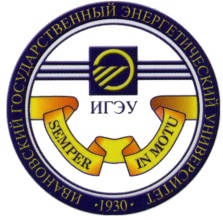 Бюллетень новых поступлений(2023 г.)Иваново, 2023Бюллетень новых поступлений (2023 г.) / Ивановский государственный энергетический университет им. В. И. Ленина, Библиотека; сост. С. В. Крамачева, отв. ред.: Л. В. Сухорукова. – Иваново, 2023. –  8 с.Бюллетень адресован научным работникам, аспирантам, студентам.Ивановский государственный энергетический университет, 2023Наука. Общие вопросыКравцова, Е. Д. Логика и методология научных исследований : учебное пособие / Е.Д. Кравцова, А. Н. Городищева ; Сибирский федеральный университет. - Москва : ИНФРА-М ; Красноярск : СФУ, 2023. - 168 с.Осадчий, Ю. М. Методы научных и экспериментальных исследований : учебное пособие / Ю.М. Осадчий, В. В. Кузнецов, А. В. Паткаускас ; Черноморское высшее военно-морское училище имена П. С. Нахимова. - Москва : ИНФРА-М, 2023. –   238 с.Вычислительная техникаИскусственные нейронные сети : учебник / В. В. Цехановский, Е. Ю. Бутырский, Н. А. Жукова, В. Б. Мельников ; под редакцией В. В. Цехановского. - Москва : Кнорус, 2023. - 352 с. Пантелеев, Е. Р. Алгоритмы сжатия данных без потерь : учебное пособие / Е. Р. Пантелеев, А. Л. Алыкова. - Изд. 3-е, стер. - Санкт-Петербург ; Москва ; Краснодар : Лань, 2023. - 172 с.Проектирование инженерных систем на основе BIM-модели в Autodesk Revit MEP : учебное пособие / И. И. Суханова, С. В. Федоров, Ю. В. Столбихин, К. О. Суханов. - Изд. 2-е, стер. - Санкт-Петербург ; Москва ; Краснодар : Лань, 2023. - 148 с.Светлов, Ю. В. Интенсификация гидродинамических и тепловых процессов в аппаратах с турбулизаторами потока. Теория, эксперимент, методы расчета : монография / Ю. В. Светлов. - Москва : ИНФРА-М, 2024. - 304 с.Федянин, В. В. Микропроцессорные системы в электроэнергетике : учебное пособие / В. В. Федянин, В. К. Федоров, А. В. Бубнов ; МИНОБРНАУКИ РОССИИ, Омский государственный технический университет. - Омск : ОмГТУ, 2022. – 284 с.Чернышев, С. А. Алгоритмы и структуры данных на Python : учебное пособие / С. А. Чернышев. - Москва : Кнорус, 2024. - 328 с.ЯзыкознаниеКравченко, Александр Петрович. Немецкий язык для инженеров : [учебное пособие для вузов] / А. П. Кравченко. Ростов-на-Дону : Феникс, 2015. 542 с.Естественные наукиВидин, Ю. В. Инженерные методы расчета задач теплообмена : монография / Ю. В. Видин, В. В. Иванов ; Сибирский федеральный университет. - Москва : ИНФРА-М ; Красноярск : СФУ, 2020. - 168 с.Вольвак, С. Ф. Основы гидравлики и теплотехники : практикум : учебное пособие / С.Ф. Вольвак, Ю. Н. Ульянцев, Д. Н. Бахирев. - Москва : ИНФРА-М, 2023. – 238 с.Гулин, А. В. Введение в численные методы в задачах и упражнениях : учебное пособие / А. В. Гулин, О. С. Мажорова, В. А. Морозова ; Московский государственный университет им. М. В. Ломоносова, Факультет вычислительной математики и кибернетики. - Москва : ИНФРА-М, 2022. - 368 с.Кудинов, И. В. Аналитические решения параболических и гиперболических уравнений тепломассопереноса : учебное пособие / И. В. Кудинов, В. А. Кудинов ; под редакцией Э. М. Карташова. - Москва : ИНФРА-М, 2023. - 391 с.Лепешкин, А. В. Гидравлика и гидропневмопривод. Гидравлика : учебник / А. В. Лепешкин, А. А. Михайлин, А. А. Шейпак ; под редакцией А. В. Лепешкина. - Москва : ИНФРА-М, 2023. - 319 с.Нарышкин, Д. Г. Химическая термодинамика с Mathcad. Расчетные задачи : учебное пособие / Д. Г. Нарышкин. - Москва : РИОР : ИНФРА-М, [2023]. - 199 с.Шилов, М. А. Физика прочности и механика разрушения : учебное пособие для вузов / М. А. Шилов. Москва : Юрайт, 2023. 175 с. Технические наукиАвтоматизированное проектирование на основе T-FLEX CAD в механических системах технологических объектов : [учебное пособие] / В. С. Тынченко, В. В. Бухтояров, Э. А. Петровский [и др.]. - Старый Оскол : ТНТ, 2022. - 228 с.Андрианов, Д. П. Оптимизационные задачи электроснабжения : учебное пособие / Д.П. Андрианов, Н. П. Бадалян. - Москва ; Вологда : Инфра-Инженерия, 2023. -   156 с.Барилович, В. А. Основы технической термодинамики и теории тепло- и массообмена : учебное пособие / В. А. Барилович, Ю. А. Смирнов. - Москва : ИНФРА-М, 2022. - 432 с.Безъязычныйй, В. Ф. Основы технологии машиностроения : [учебник для вузов] / В.Ф. Безъязычный. - Изд. 3-е, испр. - Москва : Инновационное машиностроение, 2020. - 568 с.Берикашвили, В. Ш. Твердотельная электроника и микроэлектроника : учебник / В.Ш. Берикашвили, С. А. Воробьев. - Москва : Кнорус, 2023. - 302 с.Будаков, И. В. Тепловой расчет энергетического блока ПГУ на базе ГТД-110 (М) : учебное пособие / И.В. Будаков, Д. Н. Панфилов, С. М. Скирта. - [Рязань], 2023. -  304 c.Лев Давидович Берман / Всероссийский теплотехнический научно-исследовательский институт (ОАО"ВТИ") ; составитель А. Е. Лифшиц. - Изд. 2-е, доп. - Москва : Энергоатомиздат, 2023. - 80 с.Бирюлин, В. И. Релейная защита и автоматизация электроэнергетических систем : учебное пособие / В.И. Бирюлин, Д. В. Куделина. - Москва ; Вологда : Инфра-Инженерия, 2022. - 164 с.Блюменштейн, В. Ю. Проектирование технологической оснастки : [учебное пособие для вузов] / В. Ю. Блюменштейн, А. А. Клепцов. - Изд. 5-е, стер. - Санкт-Петербург ; Москва ; Краснодар : Лань, 2023. - 220 с.Богодухов, С. И. Курс материаловедения в вопросах и ответах : [учебное пособие для вузов] / С.И. Богодухов, Е. С. Козик, Е. В. Свиденко. - Изд. 6-е, испр. - Москва : Инновационное машиностроение, 2023. - 352 с.Бойко, Е. А. Котельные установки : учебное пособие / Е.А. Бойко. - 2-е изд.,перераб. и доп. - Москва ; Вологда : Инфра-Инженерия, 2021. - 668 с.Бойчук, В. С. Оперативное управление в энергосистемах : [учебное пособие] / В.С. Бойчук, А. В. Куксин. - Москва ; Вологда : Инфра-Инженерия, 2023. - 404 с.Брюханов, О.Н. Тепломассообмен : учебник / О.Н. Брюханов, С. Н. Шевченко. Москва : ИНФРА-М, 2024. 464 с. Гвоздева, Т. В. Проектирование информационных систем. Методы и средства структурно-функционального проектирования : практикум : учебное пособие / Т. В. Гвоздева, Б. А. Баллод. - Санкт-Петербург ; Москва ; Краснодар : Лань, 2020. - 148 с. Гвоздева, Т. В. Проектирование информационных систем. Основы управления проектами : лабораторный практикум : учебное пособие / Т. В. Гвоздева, Б. А. Баллод. - Санкт-Петербург ; Москва ; Краснодар : Лань, 2020. - 120 с. Гвоздева, Татьяна Вадимовна. Проектирование информационных систем. Стандартизация : учебное пособие / Т. В. Гвоздева, Б. А. Баллод. - Изд. 2-е, стер. - Санкт-Петербург ; Москва ; Краснодар : Лань, 2021. – 252 с.Гвоздева, Т. В. Проектирование информационных систем. Стандартизация, техническое документирование информационных систем : учебное пособие / Т. В. Гвоздева, Б. А. Баллод. - Санкт-Петербург ; Москва ; Краснодар : Лань, 2020. –    216 с.Житников, Ю. З. Технологическая оснастка. Расчет и проектирование : [учебное пособие] / Ю.З. Житников, Ю. Б. Житников. - 4-е изд. - Старый Оскол : ТНТ, 2022. – 2-4 с.Жмудь, В. А. Автоматизированное проектирование систем управления : учебник / В.А. Жмудь. - Москва : Кнорус, 2023. - 276 с.Загидуллин, Равиль Рустэм-бекович. Математическое моделирование процессов в машиностроении : [монография] / Р. Р. Загидуллин. - Старый Оскол : ТНТ, 2022. - 228 с.Ильичев, В. Ю. Оптимизационные задачи энергетики : учебное пособие для вузов / В. Ю. Ильичев. - Москва : Юрайт, 2023. - 159 с.Инструментальное обеспечение интегрированных машиностроительных производств : [учебник для вузов] / С. Н. Григорьев, В. А. Гречишников, А. Р. Маслов, А. Г. Схиртладзе. - Старый Оскол : ТНТ, 2023. - 348 с.Кангин, В. В. Математическое моделирование процессов в машиностроении : лабароторный практикум : учебное пособие / В.В. Кангин, В. Н. Меретюк. - Старый Оскол : ТНТ, 2023. - 268 с.Кремнев, Г. П. Основы технологии машиностроения : [учебное пособие для вузов] / Г. П. Кремнев, О. И. Драчев. - Старый Оскол : ТНТ, 2022. - 270 с.Кудинов, А. А. Тепломассообмен : учебное пособие / А. А. Кудинов. - Москва : ИНФРА-М, 2022. - 374 с.Кудинов, В. А. Теплотехника : учебное пособие / В.А. Кудинов, Э. М. Карташов, Е. В. Стефанюк. - Москва : Курс : ИНФРА-М, 2023. - 424 с.Кудряшов, Е. А. Основы технологии машиностроения : [учебник для вузов] / Е.А. Кудряшов, И. М. Смирнов, Е. И. Яцун. - Старый Оскол : ТНТ, 2022. - 432 с.Кудряшов, Е. А. Приспособления для производства изделий машиностроения : учебник [для вузов] / Е.А. Кудряшов, И. М. Смирнов, Е. И. Яцун ; под редакцией Е. А. Кудряшова. Изд. 2-е, испр. - Москва : Инновационное машиностроение, 2023. - 220 с.Кузьмин, С.Н. Нетрадиционные источники энергии: биоэнергетика : учебное пособие / С.Н. Кузьмин, В. И. Ляшков, Ю. С. Кузьмина. - Москва : ИНФРА-М, 2023. - 129 с.Лаврищева, Е. М. Программная инженерия и технологии программирования сложных систем : учебник для вузов / Е.М. Лаврищева. 2-е изд., испр. и доп. - Москва : Юрайт, 2023. - 432 с. Металлорежущие станки : в 2 томах / под редакцией В. В. Бушуева. - 2-е изд. - Москва : Инновационное машиностроение, 2023.Основы конструирования и расчета химико-технологического, природоохранного оборудования и основного оборудования АЭС : справочник : в 4 т. / А. С. Тимонин, А. А. Беляков, С. М. Дмитриев, К. Р. Таранцева ; Нижегородский государственный технический университет им. Р. Е. Алексеева. - Изд. 6-е, перераб., доп. и испр. - Москва; Вологда : Инфра-Инженерия, 2023.Основы построения САПР ТП в многономенклатурном машиностроительном производстве : [учебник для вузов] / Г. Б. Бурдо, С. Н. Григорьев, В. А. Камаев [и др.]. - Старый Оскол : ТНТ, 2023. - 280 с.Основы технологии машиностроения. Оборудование и инструмент : [учебник для вузов] / М. А. Федоренко, Ю. А. Бондаренко, Т. А. Дуюн, Т. М. Санина. - Старый Оскол : ТНТ, 2021. - 424 с. Полковниченко, Д. В. Основные вопросы эффективной эксплуатации электроэнергетических систем : учебное пособие / Д.В. Полковниченко, А. А. Булгаков, И. Б. Гуляева. - Москва ; Вологда : Инфра-Инженерия, 2023. - 376 с.Протасевич, А. М. Энергосбережение в системах теплогазоснабжения, вентиляции и кондиционирования воздуха : [учебное пособие для вузов] / А М. Протасевич. - Москва : ИНФРА-М, 2024. - 286 с.Релейная защита и автоматизация электроэнергетических систем : учебное пособие / В. И. Бирюлин, А. Н. Горлов, Д. В. Куделина [и др.]. - Москва : ИНФРА-М, 2024. - 198 с. Розанов, Ю. К. Силовая электроника : учебник и практикум для вузов / Ю. К. Розанов, М. Г. Лепанов. - Москва : Юрайт, 2023. - 208 с.Салов, Н. Н. Гидродинамика и теплообмен в роторах и трансмиссиях газотурбинных двигателей. Уменьшение температурных напряжений в дисках : монография / Н.Н. Салов, А. А. Харченко ; Севастопольский государственный университет. - Москва : Вузовский учебник : ИНФРА-М, 2022. - 180 с. Семенов, Ю. П. Основы тепломассообмена : учебное пособие / Ю.П. Семенов. - Москва : ИНФРА-М, 2023. - 246 с. Семенов, Ю. П. Теплотехника : учебник / Ю. П. Семенов, А. Б. Левин. - 2-е изд. - Москва : ИНФРА-М, 2024. - 400 с.Семерюк, О. М. Компьютерная графика при проектировании электрических схем : учебное пособие / О.М. Семерюк. - Москва ; Вологда : Инфра-Инженерия, 2023. - 224 с.Сибикин, М. Ю. Современное металлообрабатывающее оборудование : справочник / М. Ю. Сибикин. - Изд. 3-е, испр. - Москва : Инновационное машиностроение, 2023. - 316 с.Смирнов, В. А. Оптимальное проектирование в машиностроении в примерах и задачах : [учебное пособие для вузов] / В.А. Смирнов. - Старый Оскол : ТНТ, 2022. - 312 с.Схиртладзе, А. Г. Проектирование технологических процессов в машиностроении : [учебное пособие для вузов] / А.Г. Схиртладзе, В. П. Пучков, Н. М. Прис. - Старый Оскол : ТНТ, 2022. – 408 с.Ташлыков, О. Л. Ремонт оборудования атомных станций : учебник / О.Л. Ташлыков ; Уральский федеральный университет имени первого Президента России Б. Н. Ельцина. - 2-е изд. стер. - Москва : Кнорус, 2023. - 356 с.Теплопередача : учебное пособие / В. С. Чередниченко, В. А. Синицын, А. И. Алиферов, Ю. И. Шаров. Москва : ИНФРА-М, 2023-2024. - Ч. 1: Основы теории теплопередачи ; под редакцией В. С. Чередниченко. - 2024. - 221 с. Теплопередача : учебное пособие / В. С. Чередниченко, В. А. Синицын, А. И. Алиферов, Ю. И. Шаров. Москва : ИНФРА-М, 2023-2024.-  Ч. 2: Упражнения и задачи ; под редакцией В. С. Чередниченко, А. И. Алиферова. - 2023. - 348 с.Технология производства и автоматизированное проектирование технологических процессов машиностроения : [учебник для вузов] / В. А. Тимирязев, А. Г. Схирхладзе, Н. П. Солнышкин [и др.]. - Старый Оскол : ТНТ, 2022. - 320 с.Фазовые равновесия в двухкомпонентных системах : учебное пособие / Е. Б. Ильина, Н. М. Хохлачёва, Н. Ф. Истомина, Е. Е. Мареичева ; под редакцией П. Г. Бабаевского ; Московский авиационный институт (Национальный исследовательский университет). - Москва : ИНФРА-М, 2024. - 130 с.Чернов, К. В. Основания и показатели техногенных воздействий, средств и мер безопасности : учебное пособие / К. В. Чернов. - Москва : РУСАЙНС, 2023. - 196 с.Шевченко, Б. А. Основы технологии изобретательства : [учебное пособие для вузов] / Б.А. Шевченко. - Старый Оскол : ТНТ, 2020. - 324 с.Энергетические системы и комплексы: цифровые решения и искусственный интеллект : [монография] / М. М. Султанов, И. А. Болдырев, М. С. Иваницкий, П. В. Шамигулов ; под редакцией М. М. Султанова. - Москва : Спектр, 2023. – 246 с.Энергосберегающие технологии в промышленности : [учебное пособие ] / А. М. Афонин [и др.]. 2-е изд. - Москва : Форум : [Инфра-М], 2023. - 271 с.Экономические наукиКорпоративные финансы : учебник / И. В. Балынин, Н. В. Власова, А. М. Губернаторов [и др.] ; под общей редакцией А. М. Губернаторова. - Москва : ИНФРА-М, 2024. - 399 с.Юридические наукиБелая книга преступлений украинского режима / Следственный комитет Российской Федерации ; [под редакцией А. И Бастрыкина]. - Москва, 2022. 172 с.Исторические наукиСемейные фотохроники Великих войн России : фотографии из семейных альбомов и личных архивов времен Великой Отечественной войны и Первой мировой войны / составитель, вступительная статья С. Рыбальченко. - [Москва, 2015]. 208 с.КраеведениеАнтонов, И. Ивановские маршалы Победы / И. Антонов. - Иваново, 2020. -    200 с. Колесова, О.А. Палех. Культурное наследие / О. А. Колесова. - Иваново : Референт, 2023. - 160 с.Тяпков, Н. Н. Топонимический словарь Ивановской области : географические названия: сёла и города / Н. Н. Тяпков. Иваново : Референт, 2018. 308 с.Военное делоЛепешинский, И. Ю. Основы военной педагогики и психологии : учебное пособие / И.Ю. Лепешинский, К. А. Грымзин. Москва : Инфра-М, 2023.